			      AIR FORCE SCHOOL, BAMRAULI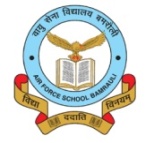                  			       MONTHLY SPLIT-UP OF SYLLABUS Class: IV								                                Subject: English                        AIR FORCE SCHOOL, BAMRAULI                 			       MONTHLY SPLIT-UP  OF SYLLABUS Class: IV								                                  Subject: Hindi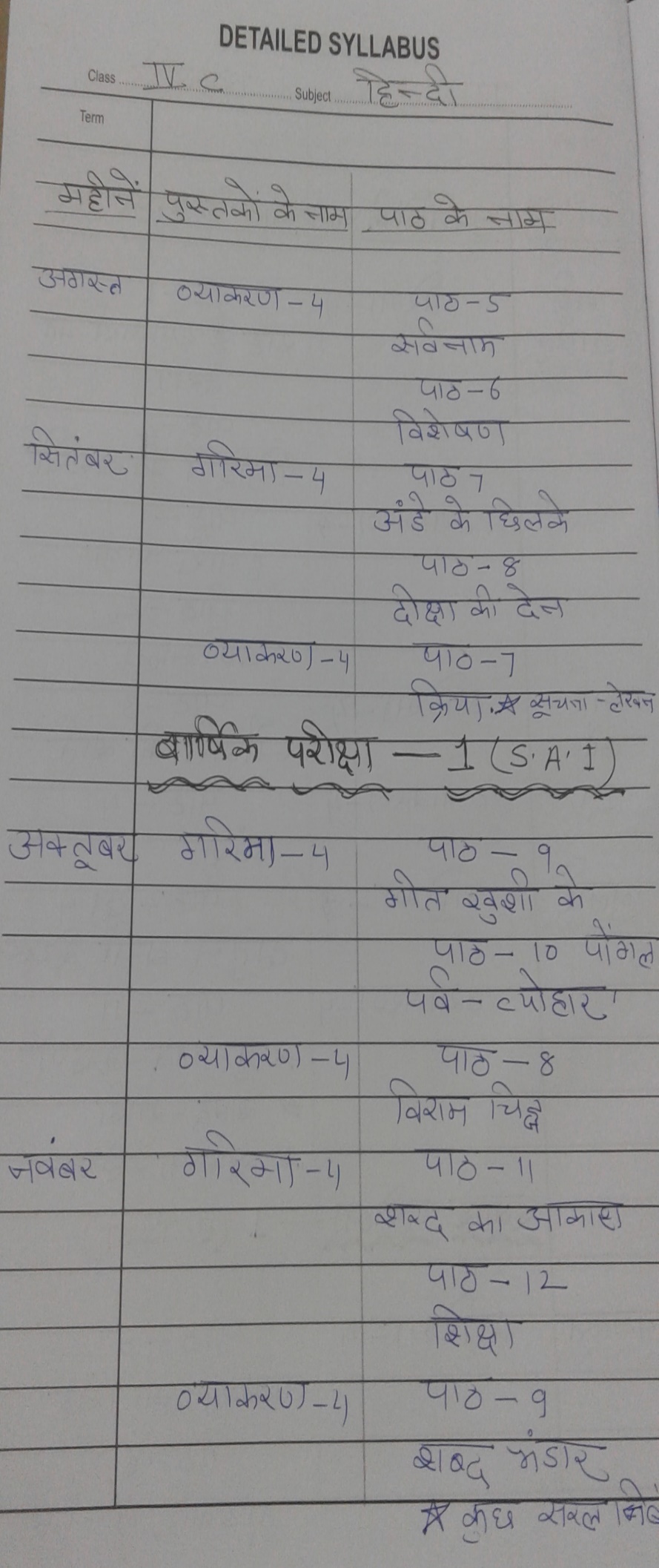 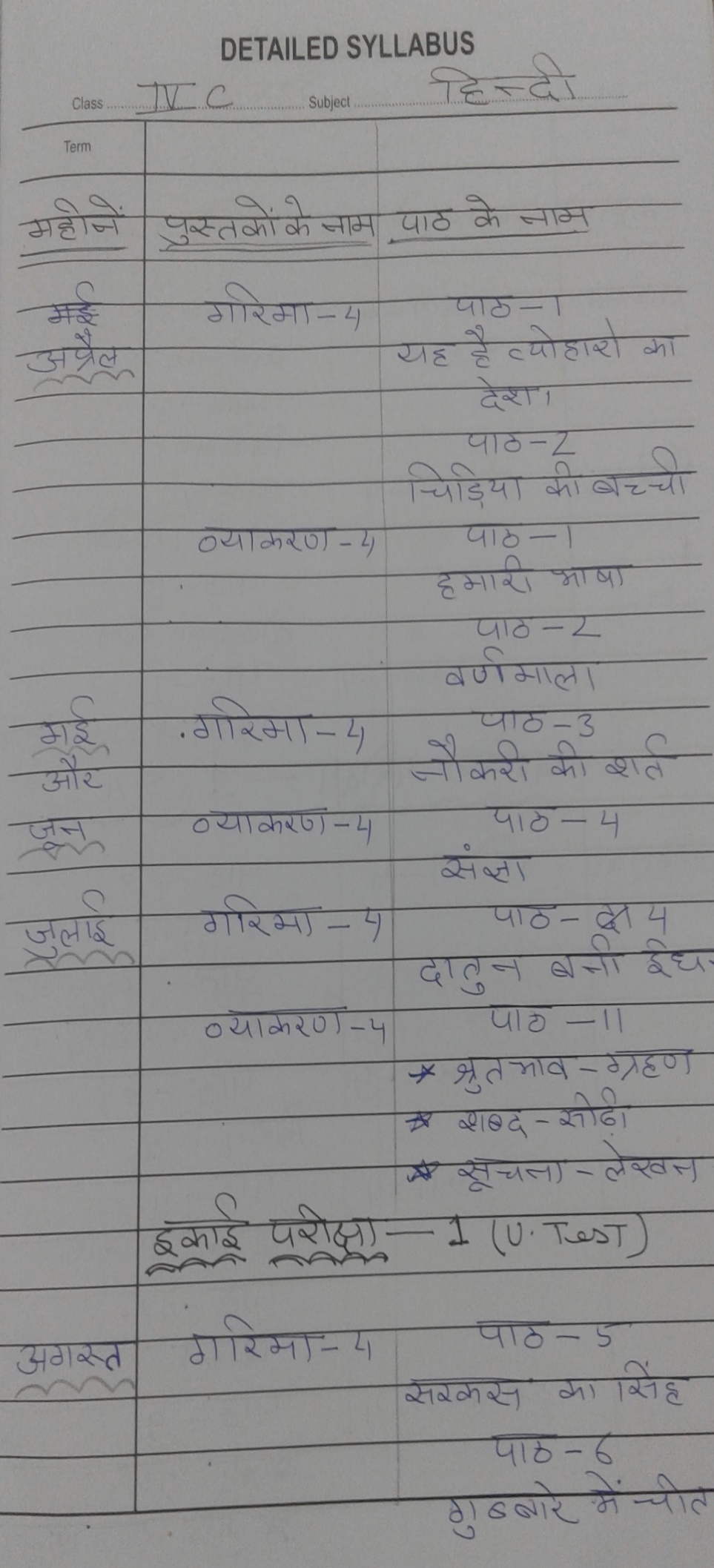 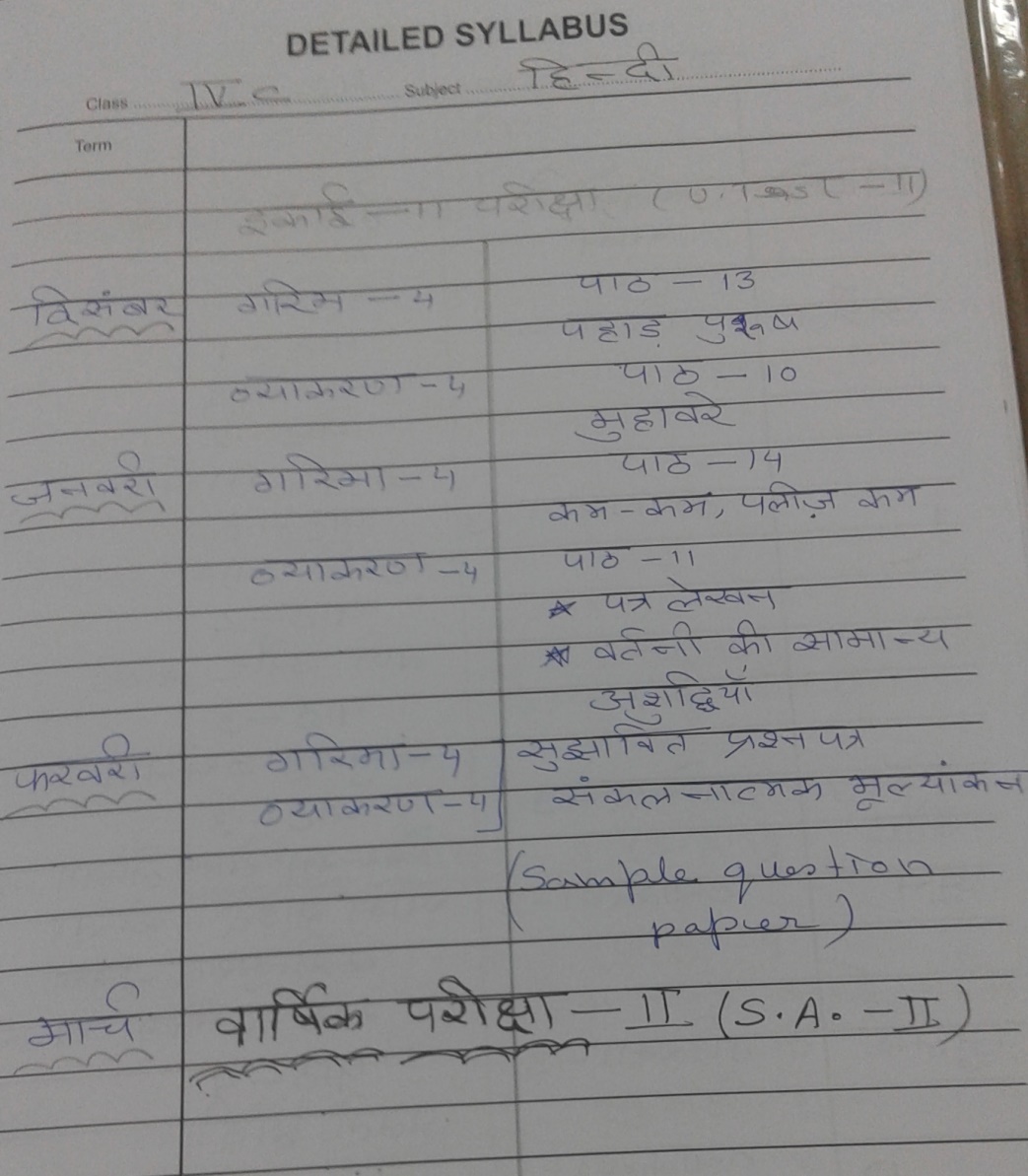 			      AIR FORCE SCHOOL, BAMRAULI                 			       MONTHLY SPLIT-UP OF SYLLABUS Class: IV								                                Subject: English 			AIR FORCE SCHOOL ,BAMRAULI           MONTHLY SPLIT-UP OF SYLLABUS Class:  IV											Subject:  Math                        AIR FORCE SCHOOL ,BAMRAULI                 			    MONTHLY SPLIT-U OF  SYLLABUS 	Class:  IV										Subject: EVS		           AIR FORCE SCHOOL ,BAMRAULI           MONTHLY SPLIT-UP OF SYLLABUS Class:  IV										Subject: Computer MonthName of the BookTopic / Sub TopicApril&MayNew Learning to CommunicateWorkbookGrammar TreeMCB  :-Le-01 Two Boys in a Jungle and Work BookLe-02 Humayun was Drawning Workbook:-Two Boys in a jungle                     Humayun was Drawing Grammar L1:- Remembering what you have learnt L2:- Nouns Compound ,Collective ,Concrete ,Abstract Literary Reader The Vet’s  greatest RewardJune&JulyLit.  ReaderWorkbookGrammar TreeGrammar treeLit.  ReaderMCB L-3 A Precious giftL-4 Rikki Tikki TawiWorkbook L  3,  4Grammar Unit 3 Nouns : Number Unit 4 Verbs : Forms Unit 5 Verbs : The- ing FormsLiterary Reader Unit :- Sindbad the sailor 
Writing Letter writing Periodic Test :- 01Periodic Test :- 01Periodic Test :- 01AugustNew Learning to CommunicateWorkbookGrammarMCB L 5 And he went to bedPoem :- the teaseWorkbook-And he went to bedGrammar – verbs ,past participle and perfect tensesUnit 7: ConjunctionsLiterary Reader The Elephant’s Child -1Writing Story WritingSeptemberNew Learning to CommunicateGrammarUnit 7:- ConjunctionsUnit 10:- pronouns : GeneralUnit 11:-Personal pronouns Literary Reader L-4 The Elephants Child -2 	Half Yearly Exam		Half Yearly Exam		Half Yearly Exam	OctoberNew Learning to CommunicateWorkbookGrammarMCB Poem: Every day thingsL-6 Kindness of strangersL-7 Pippi is visited by thievesWorkbookL- Kindness of StrangersL-7 Pippi is visited by thievesLiterary Reader L-5 HopeL-6 The worth of a candleWriting Diary Writing NovemberNew Learning to CommunicateWorkbookGrammarMCB  L- 8 Animal Communication           L- 9 Puru the brave Workbook L -8 and 9Grammar  L  12,13Lit. Reader  L 7  How a crow finds Delicious tidbits                       L-8  A mad tea party DecemberNew Learning to CommunicateWorkbookGrammarMCB  Poem: Growing up Grammar  L  21 Agreement of verb with subjectLit. Reader  L 9 We pack  JanuaryNew Learning to CommunicateWorkbookGrammarMCB  Poem :-  Corvus the intelligent crows Workbook L10 Corvus the Intelligent crowGrammar  L -14 Adverbs : Manners ,place and time Lit. Reader  L -10 The Broker promise   Periodic Test :- 02Periodic Test :- 02Periodic Test :- 02FebruaryNew Learning to CommunicateWorkbookGrammarMCB L-11  Corvus the intelligent crowsGrammar L-16 :InterjectionsL-17 : Prepositions L-22 : Kinds of SentencesL-23 Verbs : Transitive and intransitive L-24 punctuationRevisionMarchAnnual ExaminationAnnual ExaminationMonthName of the BookTopic / Sub TopicApril&MayNew Learning to CommunicateWorkbookGrammar TreeMCB  :-Le-01 Two Boys in a Jungle and Work BookLe-02 Humayun was Drawning Workbook:-Two Boys in a jungle                     Humayun was Drawing Grammar L1:- Remembering what you have learnt L2:- Nouns Compound ,Collective ,Concrete ,Abstract Literary Reader The Vet’s  greatest RewardJune&JulyLit.  ReaderWorkbookGrammar TreeGrammar treeLit.  ReaderMCB L-3 A Precious giftL-4 Rikki Tikki TawiWorkbook L  3,  4Grammar Unit 3 Nouns : Number Unit 4 Verbs : Forms Unit 5 Verbs : The- ing FormsLiterary Reader Unit :- Sindbad the sailor 
Writing Letter writing Periodic Test :- 01Periodic Test :- 01Periodic Test :- 01AugustNew Learning to CommunicateWorkbookGrammarMCB L 5 And he went to bedPoem :- the teaseWorkbook-And he went to bedGrammar – verbs ,past participle and perfect tensesUnit 7: ConjunctionsLiterary Reader The Elephant’s Child -1Writing Story WritingSeptemberNew Learning to CommunicateGrammarUnit 7:- ConjunctionsUnit 10:- pronouns : GeneralUnit 11:-Personal pronouns Literary Reader L-4 The Elephants Child -2 	Half Yearly Exam		Half Yearly Exam		Half Yearly Exam	OctoberNew Learning to CommunicateWorkbookGrammarMCB Poem: Every day thingsL-6 Kindness of strangersL-7 Pippi is visited by thievesWorkbookL- Kindness of StrangersL-7 Pippi is visited by thievesLiterary Reader L-5 HopeL-6 The worth of a candleWriting Diary Writing NovemberNew Learning to CommunicateWorkbookGrammarMCB  L- 8 Animal Communication           L- 9 Puru the brave Workbook L -8 and 9Grammar  L  12,13Lit. Reader  L 7  How a crow finds Delicious tidbits                       L-8  A mad tea party DecemberNew Learning to CommunicateWorkbookGrammarMCB  Poem: Growing up Grammar  L  21 Agreement of verb with subjectLit. Reader  L 9 We pack  JanuaryNew Learning to CommunicateWorkbookGrammarMCB  Poem :-  Corvus the intelligent crows Workbook L10 Corvus the Intelligent crowGrammar  L -14 Adverbs : Manners ,place and time Lit. Reader  L -10 The Broker promise   Periodic Test :- 02Periodic Test :- 02Periodic Test :- 02FebruaryNew Learning to CommunicateWorkbookGrammarMCB L-11  Corvus the intelligent crowsGrammar L-16 :InterjectionsL-17 : Prepositions L-22 : Kinds of SentencesL-23 Verbs : Transitive and intransitive L-24 punctuationRevisionMarchAnnual ExaminationAnnual ExaminationMonthName of the BookTopic / SubtopicApril&MayNumber Line Le- 01 Place ValueLe- 02 Additions and SubtractionJune&JulyNumber LineLe -02 Will be completed Le-03 Multiplications will be started Le-03 Will be completedLe-04 Division Periodic Test :- 01AugustNumber LineLe-05 FactorsLe-06 MultiplesLe-07 Fraction will be StartedSeptemberNumber LineLe-07 Will be completed  RevisionSeptemberHalf Yearly ExamHalf Yearly ExamOctoberNumber LineLe-8 Decimals NovemberLe-9 Shapes ,space and patternsLe-10 Measurement  DecemberNumber Line Number LineLe – 11 Perimeter & AreaLe-12 TimeJanuaryLe -12 will be completed Le -13 Handling Data will be started Periodic Test :- 02Periodic Test :- 02FebruaryNumber LineLe- 13 will be completed RevisionMarchAnnual ExaminationAnnual ExaminationMonthName of the BookTopic / Sub TopicAprilMayEarth BookLe-01 My Family Le – 02 The Young onesLe-03 My extended familyLe-04 Senses of touch and smellLe-05 Work Around us June&JulyEarth BookLe-06 Games we playLe-07 Animal Around usLe-8 Plants around us Le -9 Flowers Periodic Test :- 01Periodic Test :- 01AugustEarth Book Le -10 The food we eatLe-11 Eating TogetherLe -12 Tongue and teethSeptemberEarth BookLe – 12 Tongue and teeth(continued)   Revision  Half Yearly ExamHalf Yearly ExamOctoberEarth BookLe – 13 Beak and claws Le-14 Types of houses NovemberEarth BookLe- 15 Homes of AnimalsLe-16 Clean Surroundings Le-17 Mapping the neighborhood DecemberEarth BookLe- 18 Sources of water Le-19 Safe water JanuaryEarth BookLe- 20 Animals for transport Le-21 currency and travelFebruaryEarth BookLe – 22 Houses and bridges.MarchEarth BookSA II MarchMonthName of the BookTopic / Sub TopicAprilBoot-Click –Enter Class -IVLe- 01 History of computer MayBoot-Click –Enter Class -IVLe-02 More About MS WordJune&JulyBoot-Click –Enter Class -IVLe-03 Editing in MS word 2010AugustBoot-Click –Enter Class -IVLe -04 Formatting in MS Word 2010SeptemberBoot-Click –Enter Class -IVRevision for SA I Le- 1,2,3,4OctoberBoot-Click –Enter Class -IVLe-05 Introduction to MS Power Point 2010NovemberBoot-Click –Enter Class -IVLe – 06 More about Logo DecemberBoot-Click –Enter Class -IVLe- 07 Procedure in LOGO JanuaryBoot-Click –Enter Class -IVLe – 08 Internet and its Use FebruaryBoot-Click –Enter Class -IVLe – 09 Introduction to open office.orgMarchBoot-Click –Enter Class -IVRevision for March SA II